CONSILIUL LOCAL AL MUNICIPIULUI CÂMPIA TURZII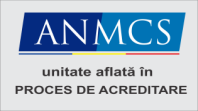 SPITALUL MUNICIPAL „DR.CORNEL IGNA”  CÂMPIA TURZIITel: 0264-365630 Fax: 0264-368325Str. Avram Iancu, nr. 33, cod postal: 405100Adresa email: spitalcampiaturzii@yahoo.comCF:4288268Nr.           /						A N U N Ţ	Spitalul Municipal “ Dr. Cornel Igna “ Câmpia Turzii, în conformitate cu H.G. nr.1336/2023 pentru aprobarea Regulamentului- cadru privind stabilirea principiilor generale de ocupare a unui post vacant sau temporar vacant corespunzator functiilor cntractuale   si criteriilor de promovare în grade şi trepte profesionale imediat superioare a personalului contractual din sectorul bugetar cu modificările şi completările ulterioare, Ordinul M.S. nr. 1470/2011 pentru aprobarea criteriilor privind angajarea şi promovarea în funcţii, grade si trepte profesinale a personalului contractual din unităţile sanitare publice din sectorul sanitar, Legea 153/2017 privind salarizarea unitară a personalului plătit din fonduri publice, organizeaza examen de promovare din sursă internă  a doua  functii de ingrijitor in infirmier  la Sectia Medicina Interna.	Conditii de participare:- 6 luni vechime în activitate- Certificat de absolvire a cursului  de infirmiere organizat de Ordinul Asistentilor Medicali Generaliști, Moașe și asistenți Medicali din România- să fi obtinut calificativul Foarte bine la evaluarea performantelor profesionale individuale cel putin de doua ori in ultimii trei ani, în care acesta s-a aflat în unitate	Examenul  de promovare va avea loc in data de 05.05.2023, ora 10, la sediul Spitalul Municipal “ Dr. Cornel Igna “ Campia Turzii, str. Avram  Iancu, nr. 22, jud Cluj.Dosarul de inscriere contine obligatoriu:Cerere de participare la examen in vederea promovarii;Adeveință privind vechimea în activitate.Copii ale rapoartelor de evaluare a performațelor  profesionale  din ultimii 3 ani în care s-a aflat în activitate.	La examen pot participa angajații Spitalul Municipal “ Dr. Cornel Igna “ Campia Turzii care indeplinesc condițiile de promovare și condiții de vechime.	Examenul de promovare va consta in sustinerea unei probe scrise.	Calendar de organizare concurs - Depunerea dosarelor		 - 11.04.2023-26.04.2023 ora 10,00 - Evaluarea dosarelor 		 - 27.04.2023, ora 12,00- Depunerea contestatiilor  	 - 28.04.2023, ora 12,00- Rezolvarea contestatiilor 	 - 02.05.2023, ora 12,00- Proba scrisă		 	 - 05.05.2023 , ora 10,00-  Afisarea rezultatelor     		 - 05.045.2023, ora 13,00-  Depunerea contestatiilor                - 08.05.2023, ora 13,00- Afisarea rezultatelor contestatiilor  - 08.05.2023, ora 18,00- Afișarea rezultatelor finale             - 08.05.2023, ora 18,00Dosarele de inscriere la examen se depun  la Biroul Resurse Umane al institutiei pana la data de 26.04.2023, ora 10,00.	Bibliografia și tematica - conform anexei la prezenta	Informaţii suplimentare se pot obţine la Biroul RUNOS, telef. 0264-365630.MANAGER,				                      SEF BIROU RUNOS,	Antal Iosif Adrian				          Pozmosan Simona